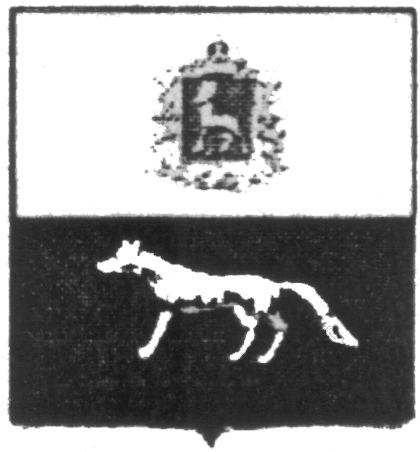 П О С Т А Н О В Л Е Н И Еот  23  сентября  2016 г. № 33О внесении изменений в Приложение к постановлению администрации сельского поселения Липовка муниципального района Сергиевский № 44 от 31.12.2015г. «Об утверждении муниципальной программы «Совершенствование муниципального управления  сельского поселения Липовка муниципального района Сергиевский» на 2016-2018гг.В соответствии с Федеральным законом от 06.10.2003 № 131-ФЗ «Об общих принципах организации местного самоуправления в Российской Федерации» и Уставом сельского поселения Липовка, в целях уточнения объемов финансирования проводимых программных мероприятий, Администрация сельского поселения Липовка муниципального района Сергиевский  ПОСТАНОВЛЯЕТ:        1.Внести изменения в Приложение к постановлению Администрации сельского поселения Липовка муниципального района Сергиевский № 44от 31.12.2015г. «Об утверждении муниципальной программы «Совершенствование муниципального управления  сельского поселения Липовка муниципального района Сергиевский» на 2016-2018гг. (далее - Программа) следующего содержания:        1.1.В Паспорте Программы позицию «Объемы и источники финансирования Программы» изложить в следующей редакции:         Общий объем финансирования Программы составляет 3734,70613  тыс. руб.,  в том числе:- средства местного бюджета – 3623,33975 тыс.рублей:2016 год – 1592,91553 тыс. руб.;2017 год –977,75111 тыс. руб.;2018 год – 1052,67311 тыс. руб.  - средства федерального бюджета – 77,20000 тыс.рублей:2016 год – 77,20000 тыс. руб.;2017 год- 0,00 тыс. руб.;2018 год- 0,00 тыс. руб.- внебюджетные средства – 34,16638 тыс.рублей:2016 год – 34,16638 тыс. руб.;2017 год- 0,00 тыс. руб.;2018 год- 0,00 тыс. руб.       1.2.Раздел  Программы в разделе 4 позицию «Ресурсное обеспечение реализации Программы» изложить в следующей редакции:             * Финансирование мероприятий осуществляется в форме субвенции муниципальному району Сергиевский согласно методик расчета объемов иных межбюджетных трансфертов.      2.Опубликовать настоящее Постановление в газете «Сергиевский вестник».       3.Настоящее Постановление вступает в силу со дня его официального опубликования.Глава сельского поселения Липовка муниципального района Сергиевский                                     Вершинин С.И.№ п/пНаименование мероприятияГоды реализации№ п/пНаименование мероприятия2016 год в тыс. руб.1Функционирование высшего должностного лица муниципального образования570,562442Функционирование местных администраций675,649483Укрепление материально-технической базы администрации74,485004Создание условий для развития малого и среднего предпринимательства*3,789045Осуществление полномочий по определению поставщиков(подрядчиков, исполнителей) для муниципальных нужд, в том числе размещение в единой информационной системе (ЕИС) план -закупок и внесенных в него изменений, размещение в ЕИС план –графика и внесенных в него изменений, а также размещение в ЕИС сведений и отчетов, предусмотренных Федеральным законом от 05.04.2013г. №44-ФЗ «О контрактной системе в сфере закупок товаров, работ, услуг для обеспечения государственных и муниципальных нужд»*1,936106Осуществление полномочий по принятию правовых актов по отдельным вопросам в рамках переданных полномочий*6,899627Составление проекта бюджета поселения, исполнения бюджета поселения, осуществление контроля за его исполнением, составление отчета об исполнении бюджета поселения*36,140958Осуществление внешнего муниципального контроля*1,620919Информационное обеспечение населения сельского поселения 150,3000010Присвоение адресов объектам адресации, изменение, аннулирование адресов, присвоение наименований элементам улично-дорожной сети местного значения поселения, наименований элементам планировочной структуры в границах поселения, изменение, аннулирование таких наименований, размещение информации в государственном адресном реестре*6,8996211Подготовка проекта генерального плана поселения, проекта правил землепользования и застройки поселения самостоятельно, либо на основании муниципального контракта, заключенного по итогам размещения заказа в соответствии с законодательством Российской Федерации*11,4993712Подготовка проектов планировки территории, проектов межевания территории самостоятельно либо на основании муниципального контракта, заключенного по итогам размещения муниципального заказа в соответствии с законодательством Российской Федерации (за исключением принятых нормативных правовых актов по указанным вопросам); проверка проектов планировки территории и проектов межевания территории на соответствии требованиям Градостроительного кодекса Российской Федерации*11,4993713Первичный воинский учет77,2000014Госпошлина0,0000015Обслуживание муниципального долга0,0000016Субсидия по итогам работы поселений75,80000ВСЕГО:1704,28191